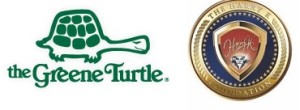 13th Annual Harry K Foundation 5k Run/WalkRun to Fight Childhood Hunger in DelawareJuly 24, 2022 – SundayLewes, DEFor more information and registration https://raceroster.com/events/2022/58197/13th-annual-harry-k-foundation-5k-runwalk